تدريبات في كتابة المقال باللغة العربيةإعـدادد. أحـمـد عـلـواني 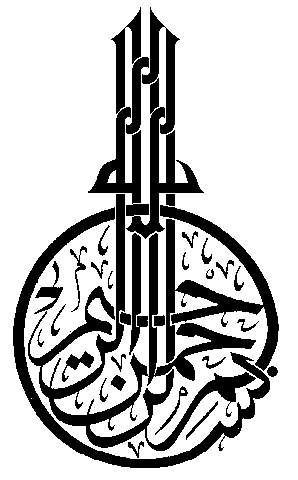 الرَّحْمَنُ1 عَلَّمَ الْقُرْآنَ2 خَلَقَ الْإِنسَانَ3 عَلَّمَهُ الْبَيَانَ4صدق الله العظيمــ مقدمة ــالحمد لله ربّ العزة والكبرياء، وصلى الله على محمدٍ خاتم الأنبياء؛ وبعد..تُعدُّ الكتابة طريقة من طرق الاتصال بالجماهير وبخاصة القراء، فالمفكر يتوسل بالكتابة حتى يصل إلى المتلقين، فهو يفكر ثم يحرر فكره من داخل عقله ليكتبه وينشره فى الصحف أو يطبعه في كتاب. ولكث ثمة سؤال: كيف يكتب الكاتب مقاله؟يسعى هذا الكتاب إلى تقديم الإجابات الضرورية والمعارف والمعلومات الأساسية حول كيفية كتابة المقال، وسيلحظ الدارس أن الكتاب يضم ثلاثة مستويات:المستوى النظرى: وفيه نقدم معلومات نظرية حول مفهوم المقال ونشأته ومراحل تطوره وبنائه وتقسيماته وفروعه وأنواعه و...المستوى المهارى: وفيه جوانب تطبيقية، نقدم تطبيقات مقترحة لممارسة الكتابة في موضوعات متنوعة، كي يتمكن الدارس من تدريب نفسه على كتابة المقال، وحرصًا على تنمية مهارات الدارسين قدمنا مجموعة كبيرة من الأخطاء اللغوية والنحوية والأسلوبية التى شاعت فى الكتابة حتى يتجنبها الدارس، كما عرضنا علامات الترقيم ومواضع استخدامها فب الكتابة، فلا تمثل علامات الترقيم حلية شكلية نزين بها الكتابة، ولكنها بنية أساسية لا غنى عنها في الكتابة العربية.المستوى التمثيلى: وفيه جمعنا نماذج من مقالات كبار الكتاب، حتى يضعها الدارس أمام عينيه، بوصفها نماذج تُحتذى فى الكتابة، من الممكن أن يحاكيها، أو يتعلم منها، وربما تطورت ملكاته فصاغ على منوالها فى مستقبل أيامه.والله ولي التوفيق